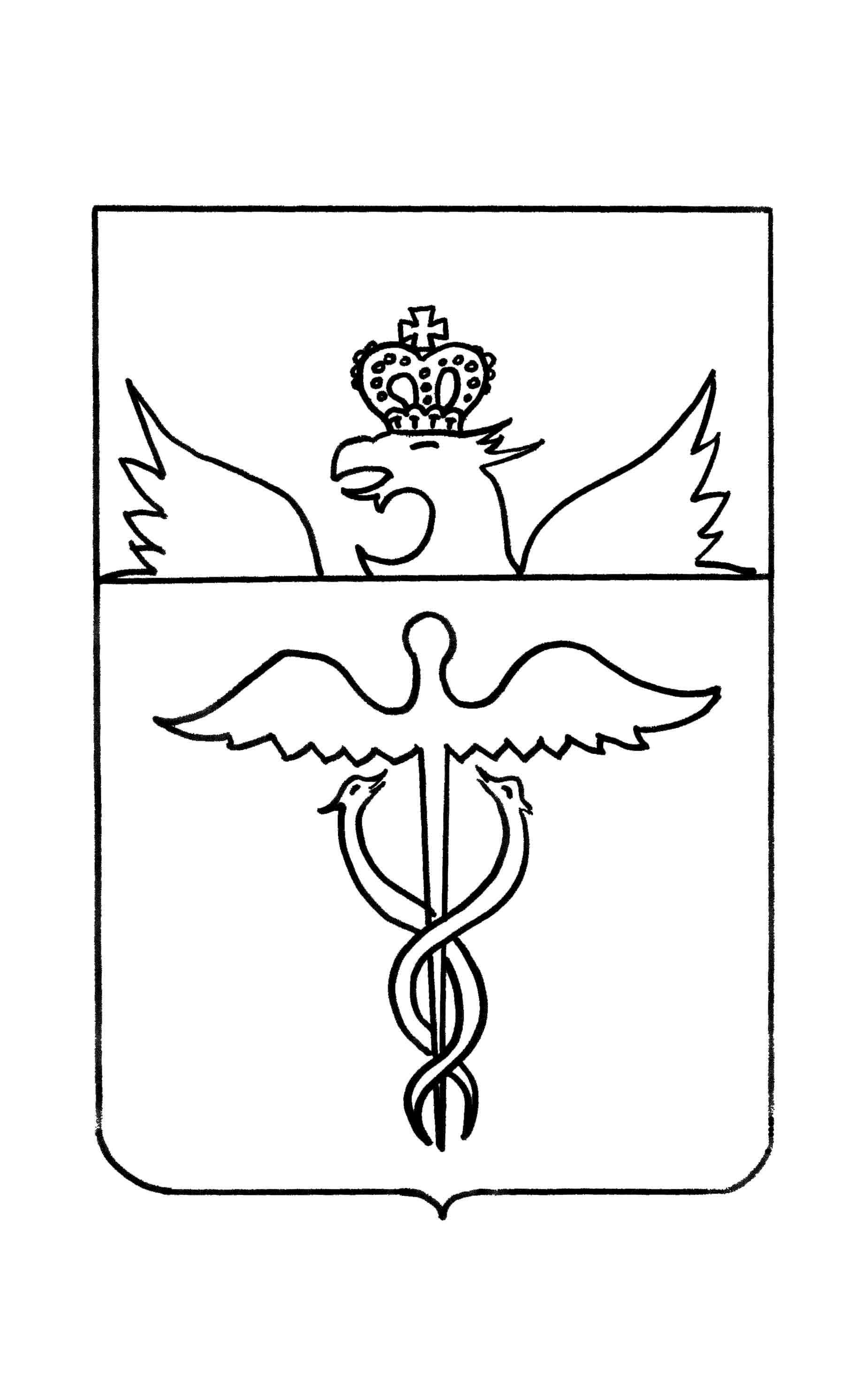 Совет народных депутатов Нижнекисляйского городского поселенияБутурлиновского муниципального районаВоронежской областиРЕШЕНИЕот 30 мая 2019 года                    № - 182          р.п. Нижний кисляйО внесении изменений в решение Совета народных депутатов Нижнекисляйского городского поселения Бутурлиновского муниципального района Воронежской области от 13.11.2015 № 17 «О налоге на имущество физических лиц»	В соответствии с пунктом 2 статьи 406 Налогового кодекса Российской Федерации, Уставом Нижнекисляйского городского поселения Бутурлиновского муниципального района Воронежской области, рассмотрев протест прокуратуры Бутурлиновского района от 30.04.2019 № 2-1-2019/591, Совет народных депутатов Нижнекисляйского городского поселенияР Е Ш И Л:1. Внести в решение Совета народных депутатов Нижнекисляйского городского поселения Бутурлиновского муниципального района Воронежской области от 13.11.2015 № 17 «О налоге на имущество физических лиц» изменения, заменив в таблице пункта 1 Решения:а) слова «Квартира» словами «Квартира, часть квартиры»;б) слова «Жилой дом» словами «Жилой дом, часть жилого дома»;в) слова «Гараж, машино-место» словами «Гараж, машино-место, в том числе расположенные в объектах налогооблажения, указанных в подпункте 2 пункта 2 статьи 406 Налогового кодекса Российской Федерации».2. Опубликовать настоящее решение в Вестнике муниципальных правовых актов Нижнекисляйского городского поселения.3. Настоящее решение вступает в силу с момента его официального опубликования.Глава Нижнекисляйскогогородского поселения                                                          С.А. ЗаварзинаПредседатель Советанародных депутатов                                                               Н.А. Волков